UNIVERSIDADE FEDERAL DO SUL E SUDESTE DE PARÁ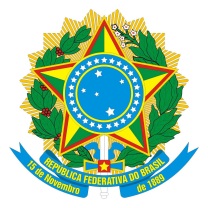 FACULDADE DE EDUCAÇÃO DO CAMPOFolha 31, Quadra 07, Lote Especial – Marabá - Pará(94)2101-7138REQUERIMENTOSr. Presidente  da Comissão Permanente de Pessoal Docente /CPPD_______________________________________ Professor(a), __________ Nível__________, lotado(a) no(a) Faculdade de Educação do Campo do Instituto de Ciências Humanas, solicita as providências de Vossa Senhoria para a concessão de Progressão Funcional por interstício, para o Nível ________ da Classe _________, em virtude de ter completado o período de interstício de ____/_____/_____ a _____/_____/_____, cujas atividades desenvolvidas no período estão relacionadas no Relatório anexo.Atenciosamente,Marabá, _____/_____/___________________________Assinatura do docente